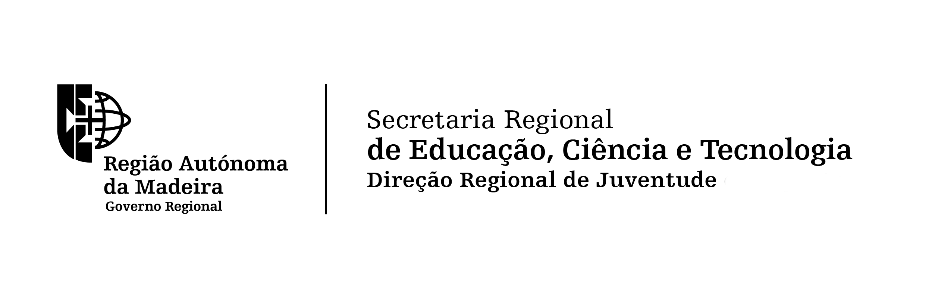 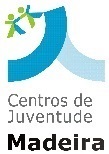 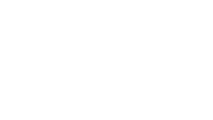 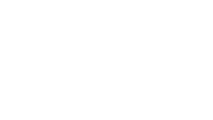 Data   1   DADOS REQUERENTE Entidade        Morada / Sede        NIF / NIPC        Pessoa responsável        Email        Contacto telefónico                  Contacto telefónico (alternativo)         2   VIATURA  Autocarro de 27 lugares Necessidades Especiais      Não      SimSe SIM, especifique:            3   DETALHE (S) DO (S) SERVIÇO (S) DE TRANSPORTE   4   JUSTIFICAÇÃO   Descrição da entidade requerente        Nome da actividade /evento (quando aplicável)        Data e local de realização (quando aplicável)         Objetivos da atividade/evento (quando aplicável)         Destinatários        Fundamentação do pedido de apoio      (Justificar a importância do apoio da DRJ para a viabilização da atividade e se existe envolvimento dos jovens na mesma)Enviar o formulário, devidamente preenchido, para o email drj@madeira.gov.pt.DESIGNAÇÃODATALOCAL PARTIDAHORALOCAL DESTINONR.º PAX’SOBS.   h    m   h    m   h    m